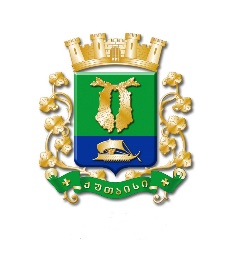 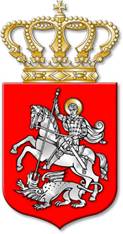 ს  ა  ქ  ა  რ  თ  ვ  ე  ლ  ოქალაქ  ქუთაისის  მუნიციპალიტეტის  საკრებულოგ  ა  ნ  კ  ა  რ  გ  უ  ლ  ე  ბ  ა№    372    ქალაქი  ქუთაისი		31		მარტი			2021  წელიქალაქ ქუთაისის მუნიციპალიტეტის საკუთრებაში არსებული უძრავი ქონების,(ქალაქ ქუთაისში, ნიკეას ქუჩის №1-8-ის დასავლეთით მდებარე ტროტუარისნაწილის) პირდაპირი განკარგვის წესით (სასყიდლით, პირობებით), იჯარისფორმით, მოქალაქე მურთაზ ძაგნიძისათვის სარგებლობაში გადაცემისთაობაზე, ქალაქ ქუთაისის მუნიციპალიტეტის მერისათვის თანხმობისმიცემის  შ ე ს ა ხ ე ბსაქართველოს ორგანული კანონის „ადგილობრივი თვითმმართველობის კოდექსი“ 54-ე მუხლის პირველი პუნქტის „დ“ ქვეპუნქტის „დ.დ“ ქვეპუნქტის, „მუნიციპალიტეტის ქონების პრივატიზების, სარგებლობისა და მართვის უფლებებით გადაცემის, საპრივატიზებო საფასურის, საწყისი საპრივატიზებო საფასურის, ქირის საფასურის, ქირის საწყისი საფასურის განსაზღვრის და ანგარიშსწორების წესის დამტკიცების შესახებ“ საქართველოს მთავრობის 2014 წლის 8 დეკემბრის №669 დადგენილების, „ქალაქ ქუთაისის მუნიციპალიტეტის ქონების პრივატიზების, სარგებლობისა და მართვის უფლებებით გადაცემის, საპრივატიზებო საფასურის, საწყისი საპრივატიზებო საფასურის, ქირის საფასურის, ქირის საწყისი საფასურის განსაზღვრისა და ანგარიშსწორების წესების დამტკიცების შესახებ“ ქალაქ ქუთაისის მუნიციპალიტეტის საკრებულოს 2015 წლის 9 იანვრის №65 დადგენილებისა და ქალაქ ქუთაისის მუნიციპალიტეტის მერის 2021 წლის 24 მარტის №№44-4421083423 წერილობითი მომართვის შესაბამისად:მუხლი 1. მიეცეს თანხმობა ქალაქ ქუთაისის მუნიციპალიტეტის მერს, იოსებ ხახალეიშვილს, მოქალაქე მურთაზ ძაგნიძისათვის (პ. №17001005635), პირდაპირი განკარგვის წესით (სასყიდლით, პირობებით), იჯარის ფორმით, ქალაქ ქუთაისის მუნიციპალიტეტის საკუთრებაში არსებული უძრავი ქონების, კერძოდ, ქალაქ ქუთაისში, ნიკეას ქუჩის №1-8-ის დასავლეთით მდებარე ტროტუარის ნაწილის (ფართობი: 2,00 კვ.მ.; საჯარო რეესტრის ამონაწერის №03.04.32.463), 5 (ხუთი) წლის ვადით, სარგებლობაში გადაცემის თაობაზე.მუხლი 2. წლიური საიჯარო ქირა განისაზღვროს 200.0 (ორასი) ლარის ოდენობით. მუხლი 3. მოქალაქე მურთაზ ძაგნიძემ (პ. №17001005635) სარგებლობაში გადაცემული უძრავი ქონება გამოიყენოს ობიექტში ჩასასვლელი კიბის მოსაწყობად, შესაბამის სტრუქტურასთან მოქმედი კანონმდებლობით შეთანხმებული პროექტის მიხედვით.მუხლი 4. ქალაქ ქუთაისის მუნიციპალიტეტის მერმა, იოსებ ხახალეიშვილმა, უზრუნველყოს იჯარის ხელშეკრულების მომზადება და გაფორმება საქართველოს კანონმდებლობით დადგენილი წესითა და ვადებით.მუხლი 5. კონტროლი განკარგულების შესრულებაზე განახორციელოს ქალაქ ქუთაისის მუნიციპალიტეტის საკრებულოს ეკონომიკის, ქონების მართვისა და საქალაქო მეურნეობის კომისიამ.მუხლი 6. განკარგულება შეიძლება გასაჩივრდეს, კანონით დადგენილი წესით, ქუთაისის საქალაქო  სასამართლოში (ვ.კუპრაძის ქუჩა №11), მისი გაცნობიდან ერთი თვის ვადაში.მუხლი 7. განკარგულება ძალაში შევიდეს კანონით დადგენილი წესით.საკრებულოს  თავმჯდომარე			ირაკლი  შენგელია